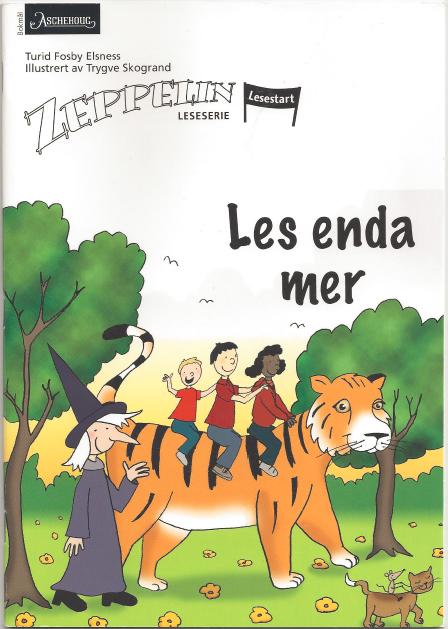 Oversatt og bearbeidet til bliss symbolspråk av Statped, ved Isaac Norges blissprosjektgruppe, ved Torhild Kausrud, Laila Johansen, Kerstin Hellberg, Lisbet Kristiansen, Veronica Trenum Berg og Lene Marie Hals 2014.   Arbeidet er finansiert med midler fra Utdanningsdirektoratet. 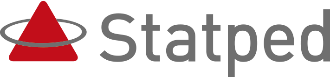 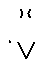 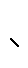 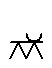 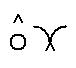 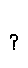 Kan   ei     ku    gale?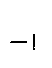 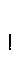  Ei    ku     kan   ikke   gale!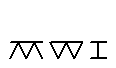 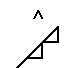  Kan  ei       mus       sage?Ei      mus      kan  ikke   sage!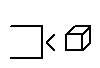 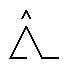 Kan  en       mur     gå?En      mur     kan  ikke    gå!					4___________________________________________________________________________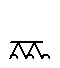 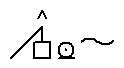 Kan  en   katt       male?En   katt    kan  ikke       male!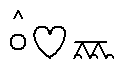 En   katt   kan   ikke     male?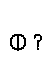 En   katt   kan   vel       male!5___________________________________________________________________________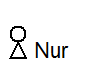 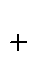 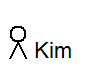 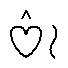 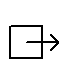 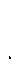   Nur      og     Kim        vil      ut.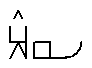   Nur      og     Kim        vil      ut     og    ake.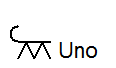     Uno         vil     også     ake.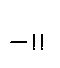 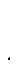 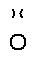  Nei      Uno,         sier    Nur.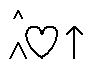 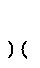 Ikke     leke    nå.6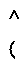 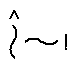 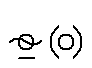 Skal    Kim      koke     kaffe?        Nei.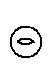 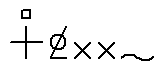 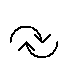 egg          salt          miks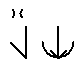   Kim         tar     egg   og         salt.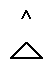 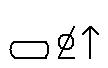   Kim      skal    lage   en     kake.   Uno          vil     også   lage     kake.  ,    Nei       Uno,    sier    Kim.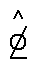 7__________________________________________________________________________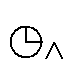 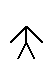   Ut!           Ut       og    gå       tur,      sier   far 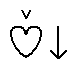 Ikke     sur!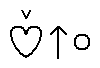   Så kul!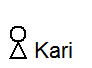   Ut       og    gå      tur?       sier   Kari.       Gå       tur   nå?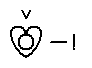    Uff!											8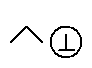 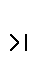 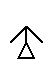    Lue      til   mor   Lue      til    far,     sier  mor.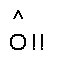   Ikke   tut!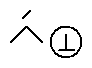 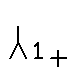   Lua        mi  Lua         mi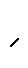 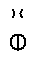 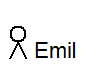 Den   er    min,       sier   Emil.												9___________________________________________________________________________  Kari      er     sur,      sier  mor  Kari        sur?       sier   far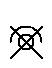   Tull!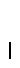 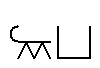 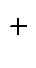  Er   det      ulv?     sier    Emil          ?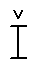 En  stor      ulv? Nei,      ikke      ulv,        sier     Kari.     Det   er       mus.10___________________________________________________________________________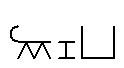  Er   det    en         rev?             Nei.Det   er   ikke        rev. Er  det    en     katt?     Det  er  det!Det   er  en  stor  katt!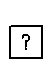 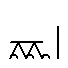 11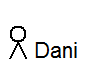 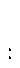 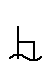   Dani:      Det   er    en    do?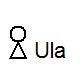    Ula:      En   do?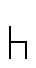 Det   er  en   stol.Det    er   ikke  en  do.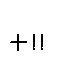   Dani:        Å!       Er  det    en   stol?12________________________________________________________________________												  Dani:       Er  det   en     tiger?   Ula:    Det  er  ikke   en    tiger.   Dani:    Ikke  det?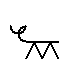   Ula:       Nei,    det   er   en    gris.  Dani:      En   gris!      Er   det   en   gris?												13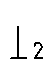  Du    og    du!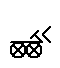 En    katt   med   ratt! Du    og    du!En     do.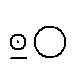 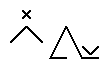 En   do  med   gule        sko!14 Du    og    du!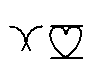 En    due.En    due   med     lue.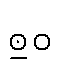 Med    rød      lue. Du    og    du!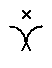 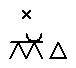 Duer   med    kuer!												15___________________________________________________________________________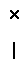 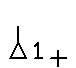 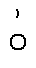 De  er     mine!      Sa    Kari.Det    er   de    ikke,     sa    Emil.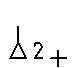 De   er   ikke    dine.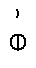 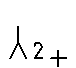 De   var   ikke     dine,     sa    Kari.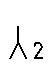 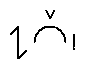  Du    er    dum!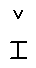 Liten  og    dum.16___________________________________________________________________________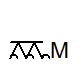 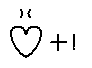 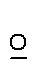 Mysse      liker    mat.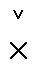 Mye  mat.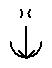 Mysse    får    mat.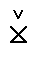 Enda mer     mat.Masse  mat.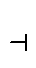 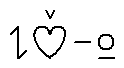 Men   Mysse     er   ikke       mett.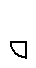 Ost!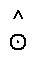 Se   ost!Mye  ost!                                                   		17__________________________________________________________________________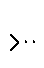 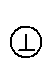 Her    er   et   hode.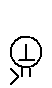 Her    er   en  hals.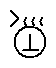 Her    er     hår.	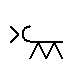 Her    er    en   hale.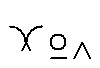 Her    er    en   hane.Her    er    en     hatt.				 En   rød     hatt. 18___________________________________________________________________________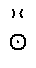 Her    ser     du           Y 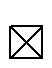 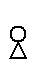 hele    Yla. Nei,      nei,       ikke   her! 			Men   her.                  Y 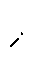 Dette    er    Yla.            YHer   ser    du     Yla.Y                             Yla    med       rød         hattog    en    gul       hane.																		19___________________________________________________________________________                 M 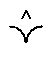  Fly       fly,      sier    lille    My.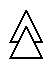   Fly    til    Gud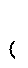 så     får     du	  mat. Du    får    mat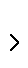 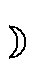 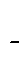 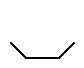  av      måne-fat.20___________________________________________________________________________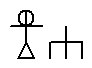 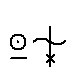 Her    er    heksa    Hvit. Heksa     Hvit    skal   lage      kake.   Kake     til      heksa   Rød.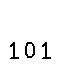 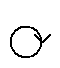   Heksa   Rød   er    101    år.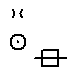 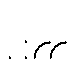 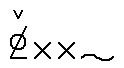  Heksa     Hvit     finner     mel    og      salt.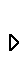 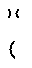 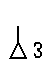 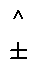 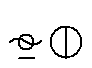 Så   må  hun    ha     melk.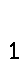 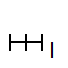 En    liter     melk.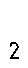  Nei,      to    liter     melk.21___________________________________________________________________________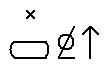 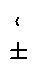 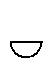   Kaker    må ha    fyll.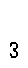  Heksa    Hvit     tar     tre    muse-         haler.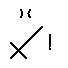 Hun    hakker      muse-      halene.      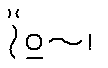 Hun     koker        muse-      halene.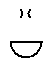 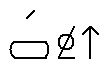   Heksa     Hvit     fyller     kaken.Dette    er      kaken.22___________________________________________________________________________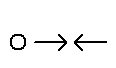     Hei,            hei, sier   Heksa    Hvit. Heksa   Rød! Er   du    her?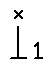   Vi    er    her.     med  en      kake. 101   år!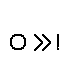  Hurra,    hurra!		23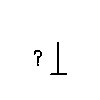 hvem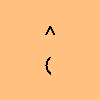 skal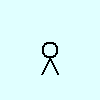 gutt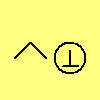 lue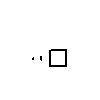 hva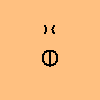 er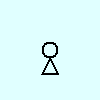 jente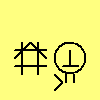 skjerf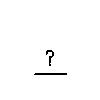 hvor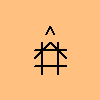 Klær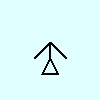 Mamma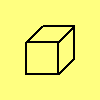 kurv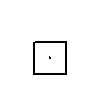 i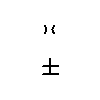 Har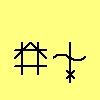 Vinterklær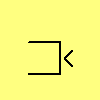 vegg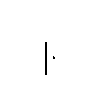 bak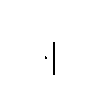 foran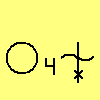 vinter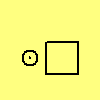 ute